













































          "بسم الله الرحمن الرحيم"


" قالوا سبحانك العلم لنا إلا ما علمتنا إنك أنت العليم الحكيم"

                                                                 "صدق الله العظيم"




















تأكيد و موافقة المشرف

نجز وكُتب تحت إشرافي هذا ، وأنا أوافق بأن يقدم بشكله الحالي للمناقشة لنيل أؤيد بأن بحث التخرج هذا 
درجة بكالوريوس في إختصاص إدارة الاعمال.


                                                                             األستاذ المساعد الدكتورة 


















  الأهداء
الى كل من ساعدنا في إكتساب العلم والمعرفة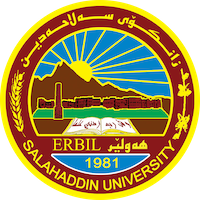 الى عائلتنا التي وقفت الى جانبنا حتى وصلنا الى ما نحن عليه الان                                    الى كل أساتذتنا الذين رافقوا طريقنا العلمي وقاموا بتوجيهنا 

                                                                                                                     الباحثون















    الشكر و التقدير
بـــــــــعد الحمد الله رب العالــــــمين والصالة على سيدنا الحــــــبيب، فإن واجب الاعتراف بالجميل يملي علينا أن نسجلجزيل شكرنا وإمتناننا الىمشرفتنا الفاضلة )أ.م. د. بريشان( لتوجيهاتها القيمة والجهود العلمية المتواصلة التيبذلتها خالل مـــــــــــرحلة إعداد هــــــــــــذا البحث والتي كان لها األثر البالغ في إتمامه. وكذلك نتقدم بجزيل شكرنا الىعمادة كليتنا كلية اإلدارة واإلقتصاد، ورئــــــــــاسة قســـــــــــــمنا قسم إدارة األعمال وهيئة التدريس فيها للجهود التيبذلوها أثناء السنوات الدراسية األربعة من رعاية وتــــــــــف ّهــــــــم وتوجيه، كما ويتوجب علينا تقديم جزيل الشكرلمنتسبي ومنتسبات مكتبة كليتنا لتعاونهم الدائم ورحابة صدرهم أثناء ترددنا الدائم للمكتب.















قائمة المحتويات

مقدمة :
يعبر العنصر البشري أهم العناصر الفاعمة في اإلنتاجية في المنظمات ، وهو مفتاح نجاحيا الامثل لتحقيق أهدافهاكما أصبح يمثل  المصدر األساسي والمــــــــهم  لتحقيق الميزة التنافسية ليا. لذالك  زادا الاهتمام به في المنظمات بشكل كبير و ذلك بتوفير الظروف البيئة الملائمة التي تساعده عمى أداء ظيفته على اكمل وجه و ذلك من خلال خلق وتدعيم
 الاتجاهات الاجابية لدى العاملينن واحترامـــهم وحسـن معاملتهم، من خلال تطبيق العدالة وقيم النزاهة والحيادية بينهم.
تعد العدالة التنظيمية مف المواضـــيع المهمة في حقل الادارة، حيث حظيت بإىتمام  الكثير مف الباحثين، إذ تعتبر متغير مهم له تأثير كبير على المنــــطقــــة  ووظائفها , وتظهر  من  خلال عدالة اإلاجراءات و عدالة التعاملات والتوزيع,كما يعتبر الرضا الوظيفي من  الاتجاىات ألاساسية في المنظمة  لزيادة الانتاجية للفردوفعاليته و كفاءة أدائه و قبولوه ألاهىدافها وقيــــمها ، ولــــم يعد إرضاء الافراد أمرا تستطيع المنظمة إختياره أو التخلي عنه ، بل  حتمية لا   يمكن تجاهلها، عليه فإن المنظمات تسعى إلى التميز والنجاح والى إرضا العاملين فيها.اولا : مشكلة البحث :-
ثم طرق مشكلة البحث من خلال التساؤلات التاطمة المنظمة .

ثانيا : مرضيات البحث وإلاجـــــــابــــــة المـبدئية على الاسئلة  الفرعية المطروحة  ، تـم الاعتماد على  مجموعة من  الفرضيات التالية:الفرضية الاولى: لا  تـــــوجد فــــروق ذات دلـالة إحصائية في استيعاب مفاهيم العدالة التنظيمية  لدى  المنظمة  عند مستكل المعنكية ( 0.05 ).الفرضية الثانية: لا توجد فروع ذات دلالة إحصــــــــــــــائية فــي استيعاب مفاهيم الرضا الوظيفي لدى المنظمة  عند مستكل المعنكية ( 0.05 ) .الفرضية الثالثة : يوجد دور للعدالة التنظيمية في تحقيق الرضا الـــــــــــــوظيفي المنظمة  عند مستوى المعنوية ( 0.05 ).رابعا: أهمية البحث :-تـــــنــــبع الاهمــية من أهمية الموضوع الذي نتناول  والذي  يبحث في مدى مساهمة العدالة التنظيمية في تحقيقالرضا الوظيفي، كما تستمد ىذه البحث  اهميتها  من:- تعتبر العدالة التنظيمية جوهرية للعملية الادارية ومحور العمل الاداري الفعال.- معرفة الواقع الفعلي لمستوى  الرضا الوظيفي لدى الموظفين في المنظمة.- تركيز البحث  على علاقة الارتباط بين العدالة التنظيمية والرضا الوظيفي الذم يعتبر أهم عناصر السلوكالتنظيمي.خامسا: أهداف البحثتسعى هذا  البحث إلى تحقيق جملة من الاهداف  يمكن إيجازها على  النحو التالي:-- محاولة أبراز العلاقة القائمة بين العدالة التنظيمية  و الرضا الوظيفي, أي مدى مساهمتيا في تحقيقه.- معرفة مدى اهتمام  المنظمة  بممارسة العدالة التنظيمية, في تحقيق  في الرضا الوظيفي للعاملين بها.- معرفة مدى  تحقيق  هذه  الممارسة للرضا الوظيفي 











                                                                  الفصل الاول 1.1 الفصل الاول : العدالة التنظيميةنحاول من خلال  هذا المبحث التعرض لمختلف  مفاهيم الدراسة: تعريف  العدالة التنظيمية:- نــشــيــر فـــــي هــــذا الــمــــطلـــب إلى تعريف  وأبعاد وأهمية العدالة التنظيمية وكذا الاثار المترتبة عليها كالاتي:1.2 اولا :تعريف العدالة التنظيميةقبل التطرق إلى تعريف الــــــعـــدالـــة الــتـــنــــــظيمية يمكن  أن  نشير إلى تعريف  العدالة في اللغة والاصطلاح,لغة: العدالة مــــصـــدر عــدل وتعني الانصاف  ( عدالا و عدالة و عدولة و معدلة)  أنصف  في الامر :استقام فيه،العدل : نقيض الظلم فهو  الانصاف ، الاستقامة، القصد والاعتدال في الامور.إصـــطـــلاحــا: تـــعنــــي إدارة دائمة لاتيان  كل ذي حق  حقه دون المساس بمصالح الغير ، أو إعطاء كل  فرد مايستحق، وهي الــحــفاظ عــلــى حـــقـــوق الافـراد كاملة بإعطاء كل  فرد ما يستحف دوف التعدي على حقوق الغيرفهو عكس الظلم  والجور(1) .تـــــــعدــــــد تـــــعـــاريـفيا حســـــب الـباحثين  والمفكرين ، حيث لا  يوجد تعريف  متفت عليه  حول هذا المفهوم.ونستعرض مجموعة من التعاريف كالاتي:العدالة التنظيمية: بانها  النشاط التنظيمي المــســتـــخـــدم فــــــــــــي تـــوزيـع الموارد  المكافأت من خلال إستخدامإجراءات موحدة و دقيقة ونزيية بجانب معاملة العاملين  بإحترام  بما يكفل  الــمـــحـــافــظــــة عــلـى حقوؽ الفردية
 الخاصة بهم(2).الـــــعـــــــدالــــــــة الـتـنظيمية: بانها  الطريقة التي يحكم  بيها من خلالها  الفرد على عدالة الأسلوب الذي يستخدمهالمدير في التـعــامــــل مـــــــعــه على  المستويين الوظيفي و الانساني وتعكس عدالة المخرجات وعدالة الاجراءاتالمستخدمة فـــــــــــي توزيع تلك  المخرجات(3)  , يشير هذا التعريف الى ان العدالة التنظيمية تعود الى حكم الفرد و تقديره.العدالة التنظيمية : هي المعاملة العدالة الاخلاقية و للافراد داخل المنظمة(4)
  

























1. شيخ سعيدة 2015 ( العدالة التنظيمية و علاقتها بالرضا الوظيفي للعاملين )    
2. عمر دره ( العدالة التنظيمية و علاقتها ببعض الاتجاهات الادارية المعاصرة ) 
3. نفس المرجع السابق ص 33 .
4. رجب حسين , محمد رفاعي (  تحليل العلاقة بين العدالة التنظيمية و مستويات الصراح و اساليب ادارة دراسة ميدانية ) منشورات المنظمة العربية للتنمية الادارية.2007




 1.3 الثانيا :أبعاد العدالة التنظيمية:-تـــــــشــــمـــــل العـــــــــــدالة التنظيمية مجموعة من  الابعاد اتفق  اغلب الباحثين عل حصرها في الابعاد التالية:أول: العدالة التوزيعية:-تعنـــــــــي إدراك المـــــظف لعدالة توزيع المخرجات التي يحصل عليها من وظيفته ، وخاصة توزيع الرواتب، أوالترقيات أو الحوافز المــــــادية و المعنوية، أو المكافأت، وتوزيع عبء العمل أو تقييم أدائه.. ثانيا: العدالة الاجرائية:- وتـــعــــــني إدراك الــمــوظف لعدالة الاجراءات التي أستخدمت في تحديد المخرجات ، و قدرته عن مناقشة الاسسو القواعد التي يتم عـــلــــــى أساسيا إتخاذ القرارات المتعمقة بالرواتب، و  المكافأت، وتوزيع عن العمل تقييم الاداءبشك  شفافية وموضوعية.ثالثا: العدالة التعاممية:-  وتعـــــني إدراك الموظف لعدالة المعاممة الــــتي يحــــظى بيا عند تطبيق بعض الاجراءات الرسمية، ويتعلق بجودةالمعاملة و الموضوعية والتجرد والبناء علاقات مبنية على المحبة و  الاحترام والمناقشة(2)

 الثلاثاء :أهمية العدالة التنظيميةتتضح أهمية العدالة التنظيمية بالنسبة للمنظمة والفرد من خلال ما يلى :-أ. العدالة التنظيمية بالنسبة المنظمة:-. 1. إن العدالة التــنـــظـــيــمية توضح حقيقة أن النظام التوزيع للراتب والاجور في المؤسسة يتصل بمفهوم عدالةالتوزيع2. إن  العدالة التنظيمية تــــؤدم إلى تحقيق السيطرة الفعلية والتمكن في عملية إتخاذ القرار وتعد عدالة الاجراءاتبعدا هاما في هذا الجانب.




1.4 ثانيا: أهمية العدالة التنظيمية بالنسبة لمفرد:-1. إن العدالة التنظيـــمية تـــبرز منظومة القيـم الاخالقية و تظاهمية العدالة التنظيمية بالنسبة المفرد و  الاجتماعية والدينية عند الافراد، وتحدد طـــرق التفاعل و النضج الاخلاقي لدى أعضاء المنظمة في كيفية إدراكـهم  وتصوراتيهم لعدالة  الشاملة للتنظم.2. تؤثر العدالة التنظيمية على روح فريق العمــــــــــــل والجماعة، كذذا من شأنه أن يؤثر على دوافع الفرد العامللزيادة مكافأت وعوائد الجماعة وليس الفرد، حيـــــــث أن عـــــــــدالة الاجراءات و التعاملات تعد وسيلة من وسائل إشاعة روح الجماعة، وهما يوجهان رسالة الفرد على أن الجماعة تقدر كل فرد فييا3. تــــــــساهم العدالة التنظيمية في الحد والتقليل من  سلوكيات التسيب و  الانحراف و المعادة إتجاه أفراد المنظمةنتيجة غياب العدالة 1.5 الرابعا : الاثار الناتجة عن العدالة التنظيمية:-تتجلى أهم الاثار الناتجة عن  العدالة التنظيمية فيما يلي: ( الفاعوري , 2014 , ) أولا: الثقة التنظيمية:  تـــــتــــــــمثــل  فــــــــــي تـوقعات الافراد أو الجماعات بأن المنظمة التي يعملون  بيا يمكنالاعتماد علييها في تحقيق نتائج مفضلة للألفراد أو الــــــجـــمـــــاعـات بسبب كفاءة النظام الاداري فيها، والرؤساء،ونظام المعمومات و العلاقات التنظيمية بين الافراد الثقة بالمشريف، بـــــتزمــــــالء الــــــعــــمــل، بإدارة المنظمة.ثانيا: سلوك المواطنة التنظيمية : بمعنى أنها سملوك إختياري من قبل العامل يهدف إلى الارتـــــــقــــاء بــــكــفـاءةالمنظمة  و فاعليتيها، فهو  ذو طبيعة تطوعية اليرتبط مباشرة بنظام الحوافز أو المكافأت بالــــمـــنــــظمة ( اللباقة واللطف ، السلوك  الحضارم..ثالثا: الولاء التــــنــــظــيمي: يــعــــرف  بـــأنـــه إحساس الموظف بإرتباطه بأهداف المنظمة و قيمها، والدور الذييقوم  به لتحقيق هذه الاهداف و الالتزام  بالقيـم  الــتــنـــظتــيـمية من أجل المنظمة وليس من أجل مصالحه الخاصة.


- 1. رفعت عبد الحميـد  الفاعورم كآخريف، "التنظيم اإلداري فالاجيزة الحكومية وأثره على الرضا والولاء الوظيفي" بحوث محكمة منتقاة"،منشكرات المنظمة العربية لتنمية اإلدارية، مصر،2014،ص.52- 2. محمد ناصر راشد أبن  سمعاف، "محددات العدالة وعالقتيا بسلوك المواطنة التنظيمية"، مذكرة ماجستير، غير منشورة، الجامعة الاسالمية- غزة،- 1436ق- 2015ـ، ص.29-2

رابعا: الفـــســـاد الاداري و الـــمــــــالي : يــعرف  بأنه جميع المحاولات التي يقومـ المدراء والعامون يضعون منخلاها مصمحتهم  الخاصة غير المــــــــــشـــــروعة فوق  المصلحة العامة ، متجاوزين القيـم التي تعيدوا بإحترامياوخدمت يا والعمل على تطبيقيا(1) 1.6مفهوم الرضا الوظيفي:نتطرق في هذا المطلب إلى تعريف الرضـــــــــا الـــــــوظــيـــفي وأبعاده و أهميت و  والاثار المترتبة عليا وكالاتي الاول: تعريف الرضا الوظيفي:قبل التطرق إلى تعريف الرضا الوظيفي نقوم بضبط المعنى الــــمـــغـــــوم و الاصـــــطـــــلاحـــــــي لكلمة الرضا.لغة: يقصد به الموافقة، القبول، عدـ ممانعة، لذة ناتجة من إتمام ما كان المرء يطلبه ويتوقعه أو يرغــــب فــــيـــــــهيتمناه(1)إصــطـــالــحــا: هـــــو عبارة عن حالة السرور لد ل الفرد عندما يتحقق الهدف والميل لديه. كما ينظر إليو أيضا فيعلم  النفس بأنه  "الحــــــالــــــة الشعورية التي تصاحب بلوغ الفرد لغاية ما أو وصلوه إلى هدف معين، فهو يصفالحالة النهائية من الشعور الـــتـــي تـــــوافــــق بـــلــــــوغ الغاية وتعقب إشباع الحاجات والرغبات لدى الفرد"(3)  "لقد اختلفت آراء الباحثين حول تحديد تعريف أو مفهوم واضــــــح لــلــرضا الوظيفي، وذلك لارتباط ه بمشاعر الفردالتي يصعب فهمها لانها متغيرة بتغير مشاعر الافراد في الموافق الــمـــــــخـــتــلفة. ومن بين التعريفات التي ح اولالباحثون من خلالها تحديد تعريف يوضح مفهوم  الرضا الوظيفي نذكر ما يلي:-يـــــــرى الـــبــاحث ( سوبر 1993 ) , أن رضا الفرد عن عمله يتوقف على المدى الذي يجد فيه منتق ذا مناــبا   لقدرات و ميول و سماته الشخصية( الزعبي , 2011 , 17 )  ، يتوقف  أيضا على موقعه العلمي  وعلى طــــريقة الحياة التي يستطيع بياأن يلعب الدكر الذي يتمشى مع نموه وخيراتو (4)  





( الفاخوري , 2012 , 230 ) ، أن لارضــــــا الــــوظـــيــفي هو الحالة التي يتكامل فيها الفرد مع وظيفته عموله فتستغرقه الوظيفة ويتفاعل معها من خلال طموحه ورغـــــــــبــــــتـــه في النمك والتقدم في مجالت الوظيفة وتحقيقأهدافه الاجتماعية مع خلالها






















1. شيخ سعيدة، نفس المرجع السابؽ ذكره، ص53-48 - 2. حسين مرضي الدوسرم، "النماط القيادية وعلاقتيا بالرضا الوظيفي في كولية التقنية بلاخراج من وجية نظرالموظفين"، غير منشكرة ، جامعة نيك العربية لمعمومة ألمنية- السعودية ،2013، ص.18- 3. فايزة محمد رجب بينسي،"الرضا الوظيفي لمعاممين من منظور الخدمة الجتماعية"، دار الكفاء لمطباعة –مصر، الطبعة لكلى،2011،ص.40- 4. مروان طاىر الزعبي،الرضا الوظيفي مفهومه، طرق قياسه،تفسير درجاته،وأساليب زيادته في العمل
دار الميسرة ط1،2011ـ1432/ق،ص.17
1.7 الثانيا : أبعاد الرضا الوظيفيمن خلال ما تطرقنا له من تعريفات لرضا الوظيفي نجد أنه يأخد أحد الاشكال التاليةأولا: الرضـــــــــــا الـــــــــوظـــيـــفـــي الـــــــداخـــــــلي: مشتق من نظرية  وهذا وجود عوامل ومحفزات تؤدم إلىالرضــا و ان  غـــــــيـــــــاب عوامل صحية يؤدم إلى عد  الرضا، و يقصد بيا هنا، جميع العوامل الداخلية المتعمقةبالعمل مثل الانجاز و  للاعتراك، والتقدير، والمسؤولية، و الاستقاللية. (الدوسري , 2013 , 18 ) ثانيا: الرضــــــا الــــــــوظيفي الخارجي: يقصد به جميع العوامل الخارجة عن العمل مثل، الراتب، الامن الوظيفي،والعلاقات مع زملاء العــــمل، وظروف بيئة العمل وهو مشتق من نظرية هرتزبرج. ( الزعبي , 2011 , 176 )ثالثا: الرضا الوظيفي العام: هــــــــــذه مــــــجـتــمع العمال الداخلية و الخارجية، التي تساهم  في رفع مستكل رضاالعاملين  و تدفع إلى تحسيف الاداء.الثلاثاء: أهمية الرضا الوظيفيتظير أهمية الرضا الوظيفي مع زوايا عدة هي: أولا: أهـــــمــــيــة الـــرضــا الوظيفي للمورد البشري : إن ارتفاع شعور الموارد البشرية بالرضا الوظيفي يؤدم إلى القدرة على التكيف مع بيئة العــمـــل: حـــيـــث ان الـوضعية النفسية المريحة التي تتمتع بيا الموارد البشرية تعطيياأمكانية اكبر للتكحم  في عملها وما يحيط به.الرغبة في اإلبداع واالبتكار: فعندما تشعر الموارد الــــــــــــبــشـــريــــــة بان جميع حاجاتيا المادية مع أكل، شرب،سكن....الخ و غير المادية من تقدير واحترام ، أمان وظيفي...الخ، تزيد لديا الرغبة في تأدية الاعمال بطريقةمميزة.زيادة مستوى الطموح والتقدم : فالموارد البشرية التي تتمتع بالرضا الوظيفي تكون اكثر رغبة في تطويرمستقبلها الوظيفي.




الرضـــــــــا عــــن الــحـياة : حيث أن المزايا المادية وغير المادية التي توفرها الوظيفة للموارد البشرية تساعد هذهالاخيرة على مقابلة متطلبات الحياة.ثانيا: أهمية الرضا الوظــــيــفــــي الـــمــــنــظمة : ينــــــــــــعــكس ارتفاع شعور الموارد البشرية بالرضا الوظيفي بالأيجابعلى المؤسسة في صورة ( الدوسري , 2013 , 18 ) ارتفاع في مستوى الفعالية والفاعلية : فالرضا الوظيفي يجعل الـــمـــــــوارد الــــبــشــرية أكثر تركيزا على عمليها.ارتفاع في إنتاجية : فالرضا الوظيفي يخلق الرغبة البشرية في انجاز و تحسيف الأداء. تخفيض تكاليف للانتاج : فالرضا الوظيفي يســــــــاهـــــــــــم بــــــشكل كبير في تخفيض معدلات التغيب عن العملوالاضرابات والشكاوي ...الخارتــــــفــــــتاع مـــســـتــوى الولاء المنظمة : فلما  تشعر الموارد البشرية بأن وظائفها أشبعت حاجاتيا المادية وغير1 المادية يزيد تعلقها بمؤسستيا.الرابع : آثار الرضا الوظيفي لمـــــــرضــــــا الـــــــــوظـيــفي أثار ايجابية بالغة على المنظمات بشكل عام , ويمكن تلخيص أهميا في : أثره علىالاداء, الولاء والصحة العضوية والنفسية الأفراد ( عزيزة , 2015 , 58  ) .1.الاداءيقصد بـــــــــــــــــا الاداء "قيام الفــــــــــرد بالانـــــــــــشطة والمهام ـ المختلفة التي يتكون منها عمله كما و نوعا."فـــــــــلـقد كانت العلاقة الفعلية بين الرضا الوظيفي والأداء موضوعا لكثير من الاعمال والبحوث وموضوعا للجدلبين المنظرين على اعتبار أن هذين المتغيرين من أهم  المتغيرات التنظيمية فعالية 2 : الولاء التنظيميالـــــــــــــــــــولاء أو الالتزام ـ التنظيمي يشير إلى تطابق أهداف الفرد وتوجياتو مع أهداف وقيم  المنظمة، حيث أنالوالاء يمثل  طـــبيعة شعور الافراد اتجاه منظماتهم  ومدى تعلقهم و توحتهم  من اجل خدمتها،  فيتأثر الولاء بدرجةالرضا تأثرا واضـــــــــــحا حيث الراضيف عن عملهم  يتصفون بالتعاون وقوة  العلاقات الاجتماعية بينهم ، كما أنلديـــــــــــيهم  رغبة في الحفاظ عمى موارد المنظمة وتحمل( المصاعب ددون شكوى )حسب طبيعة اشخاص( هي كلها  مميزات الولاء التنظيمي).3. الصحة الضوية والنفسية :
وهي الاثـــــــــــــــــار الــــــــتـــي تتعلق بصحة العمال ويقصد بيا الصحة العضوية، حيث أن الحالة النفسية ليا آثارعلى الصحة العضوية للــــــــــعمــــال، حيث وجد أن هناك ارتباط بين الرضا وبعض الاعراض العضوية كالتعب،صعوبة التنفس، صــــــــــــــــداع الرأس وغيرها، كما يؤثر الرضا عمى الصحة النفسية مع ناحية أخرى، حيث أنالعمل الجيد يبعث على راحة العامل النفسية بعيدا عن المشاكل و الاضطرابات النفسية. محيط






















-1.عبد الرحماف عزيزك، الرضا الوظيفي لدى العمال الجزائريين بين القطاع العام والخاص، مذكرة ماجستير، غير منشكرة،بسكرة- الجزائر/2014، ،2015 ص.58-55
2. بوقال نسيم , أثر بيئة العمل الداخلية للمنظمة على الرضا الوظيفي للعاملين , مذكرة ماجستير.
                                                            المبحث الثاني
2.1 الادبيات التطبيقية:  (  الدراسات السبقة ) :- في هذا المبحث سنعرض بعض الدراسات التي لـــــــــه عـــــــــلاقــــة بموضوع الدراسة، حيث سنتطرق الدراساتعربية، ثم دراسات أجنبية ، وفقا لتسلسل الزمني من الاقدم إلى الاحــــــــــــــدث وأخيرا تقديـ تمييز لهاته الدراساتفيما ييلى :2.2 المطلب اول: الدراسات العربيةنحاول إلاشارة في هذا المطلب إلى بعض الدراسات العربية التي تطرق إلى موضوع دراستنا:1. دراســــــــــــة عبود, 2012 , عنوان العدالة التنظيمية وتأثيرىا على الرضا الوظيفي للعاملين دراسة استطلالعيةعلى عينة من المعلمين والمدرسين في مركز محافظة الديوانيةقام الباحث فــــــــــــي هـــــــذه الدراسة بمحاولة دراسة اثر العدالة التنظيمية بمختلف أبعادها ( التوزيعية والاجرائيةوالتفاعلية و التقـيــــيمـــيــة)  على الرضا الوظيفي لدى عينة من العاملين المدرسين والمعلمين قواميا 472 في عددمن مدراس مـــــركـــــــــز محافظة الديوانية وقد هدف من خلال هذه الدراسة إلى الكشف عن مدى شعور العاملينبالعدالة التنظيمية كما توصل من خلالها الحصول على نتائج أهمها:وجـــــــــــــــود معدل متوسط شعور العاملين  لمعدالة التنظيمية وقد إحتلت العدالة التفاعلية المرتبة الاولى، والعدالةاجرائية ثــــــــــــــــــانيــــــــــــــا، وقد إحتلت العدالة التوزيعية رابعا، ثم العدالة التقييمية في المرتبة األخيرة بقيمة..أما معدل الرضا الوظـــــيــــــفي فقد تم  تسجيل قيمة مقبولة حيث بلغ بعد الرضا عن الذات أعلى قيمة،والرضا عن1 الجوانب المالية أدناها.





1. دراسة ( شيخ سعيدة 2015: بعنوان العدالة التنظيمية وعلاقتيها بالرضا الوظيفي لمعاممين)دراسة حالةالمؤسسة الوطنية للدهن بالبويرة.
هــــــدف  الدراسة إلى معرفة طبيعة العلاقة بين العدالة التنظيمية والرضا الوظيفي للعاملين تم إجراء دراسة ميدانيةبالمؤســـــســـــة الوطنية للدهن بالبويرة2، وقد أعتمد الباحثة على أداة الاستبياف لتحليل البيانات المجمعة، بإستخدامبرنامج الحزم الاحصائية للعلوم الاجتماعية توصلا ال النتائج اهمها:- أن مستوى كـــــل  مــــن  العدالة التنظيمية والرضا الوظيفي للعاملين  في المؤسسة المنخفضة،- وجود علاقة إرتباط موجــبــــــــــــــة قوية بين العدالة التنظيمية و الرضا الوظيفي للمؤسسة3.




















1. ابو قاسم الاخضر حمدي , اثر العدالة التنظيمية المدركة عل مستوى الرضا الوظيفي لدى اعضاء هيئة التدريش, جامعة الجزائر , المجلد 11 , العدد 3 , 2015 , 552 .
2. شيخ سعيدة , المرجع سابق ذكره.

3. دراسة ياسر عبد الوهاب 2017(: بعنوان العدالة التنظيمية وتأثيرها على الرضا الوظيفي وتحسينالاداء) دراسة حالة البنك المصري.
تـــــــهــــــدف الــــدراسة إل بلورة  مفهوم العدالة التنظيمية ودورها في تحقيق الرضا الوظيفي وتحسين الاداء طبقالإختيار ميداني معرفــــــــــــــــــي مزدوج بين النظرية و التطبيق ، وتأتم أهمية الدراسة في مدل مساهمته في تقديمقاعدة معلوماتية قد تساعد فــي وضـــــــــــع أطر لتحقيق الرضا الوظيفي وتحسين الاداء بالجهاز المصرف , وقد تم جمع البيانات بواسطة اســــــــــــتـبيـــــــان تم تصميميه لغرض البحث وتم  تحميل البيانات بإستخدامـ برنامج الحزمالاحصائية الاجتماعية وقد أسفرت النتائج عــــن قبول فروض الـــــتـــــبــــــــــــــحــــــــــث و الانطباع ايجابي لدلالباحثين عن منيج العدالة التنظيمية وخلصت الدراسة إلى نتائج عدة أهميا.تـــــــــــأكـــــــــد مـن التحليل الاحصائي أن جميع العلاقات الارتباطية لابعاد العدالة التنظيمية بشكل منفرد مع أبعادالرضا الوظيفي وتــــــحــــسيف الاداء مجتمعة كانت علاقات موجبة و دالة معنويا، وهي إشارة واضحة إلى وجود1

















1. ياسر عبدالوهاب ( العدالة التنظيمية وتأثيرها الرضا الوظيفي وتحسين الأداء دراسة حالة البنك المركزي المصري ) , اكاديمية السادات للعلوم الإدارية ، الاكاديمية الاجتماعية والانسانية قسم العلوم الاقتصدتية و القانونية , العدد 18 , جوان 2017 , ص 15.



الملخص :
يهدف البحث الى بلورة مفهوم العدالة التنظيمية ودورها في تحقيق الرضا الوظيفي في المنظمة و تأتي أهمية البحث من مدى مساهمته في تقديم قاعدة معلوماتية قيمة , تساعد على تحقيق الرضا الوظيفي , ولتحقيق هدف هذه البحث و خلص البحث الى النتائج التالية: تشمل العدالة التنظيمية ثلاث انواع تشمل العدالة التوزيعية , العدالة الاجرائية , العدالة التعاملية ,كما يتأثر الوظيفي بالعديد من العوامل منها ما يتعلق بشخصية الفرد ذاته , ومنها ما يتعلق بالبيئة التنظيمية , وقد خلصف البحث الى ان درجة استيعاب مفاهيم العدالة التنظيمية في المنظمة كانت بدرجة متوسطة , ودرجة استيعاب مفاهيم الرضا الوظيفي كانت مرتفعة و خلصت ايضا الى ان : لا تؤثر المتغيرات الشخسية و الوظيفية على درجة استيعاب العدالة التنظيمية و الرضا الوظيفي في المنطقة.

 
























المحور الاول: العدالة التنظيمية .
الرجاء وضع العلامة ( × ) في خانة واحدة فقط من الخانات امام الاجابة الاكثر تعبيرا عن رأيك , وذلك لمعرفة ما درجة ممارسة العدالة التنظيمية في مكان عملك.:











المحور الثاني: الرضا الوظيفي.
الرجاء وضع العلامة ( × ) في خانة واحدة فقط من الخانات امام الاجابة الاكثر تعبيرا عن رأيك , وذلك بغرض معرفة ما مدى رضاك عن العناصر التالية:






المحور الثالث : البيانات الشخصية والوظيفية:

الغرض من هذا المحور هو معرفة بعض المعلومات الشخصية والوظيفة الخاصة بكم ، فالرجاء وضع العلامة × في المكان الذي يناسبك.


1. الجنس:                ذكر                                  انثى

2. العمر:  اقل من 30 الى 40                            40 الى 50                50 اكثر 

3.  المستوى التعليمي: ثانوي او اقل                       جامعي                  تكون اخر 

4. الصنف المهني :
عون تصميم أو ( تأطير ) : من درجة 11 فمت فوق

عون تطبيق  :      من 9 الى 10

عون تحكم   :      من 7   الى 8

عون تنفيذ    :    من 1  الى 6

5. عدد سنوات   الخدمة في هذه المؤسسة.
أقل من 5 سنوات

من 5 سنوات الى اقل من 10 سنوات 

من 10 سنوات فأكثر








المصادر/
1. أبو إصبع، صالح خليل "في الثقافة التنيمي" ،أمانة عمان،الدائرة الثقافية.2008،
2. أبو جاسر،صابرين مراد نمر، ،"أثر إدراك العاملين للعدالة التنظيمية على أبعاد األداء السياقي - دراسةتطبيقية على موظفي وزارات السلطة الوطنية الفلسطينية"، )رسالة ماجستير(، الجامعة اإلسالمية،غزة،فلسطين، 2010
3. أحمد بوشمال،" سوسيولوجيا التغيير التنظيمي وفعال ية المنظمات : مدخل التحليل اإلستراتيجي"، )رسالةماجستير(، جامعة قاصدي مرباح – ورقلة الجزائر، .2011
4. بوحفص، سيدي محمد، "مبدأ حياد اإلدارة العامة في القانون الجزائري" ) أطروحة دكتوراه في القانونالعام(، كلية الحقوق، جامعة أبوبكر بلقايد، تلمسان، .2007
5. بودراع، أمنية، " دور أخالقيات األعمال في تحسين أداء العاملين"،) رسالة ماجستير(، كلية العلوماإلقتصادية والتجارية وعلوم التسيير، جامعة المسيلة، الجزائر، .2013
6. جودت، بني جابر،" علم النفس اإلجتماعي"، ط،1 مكتبة دار الثقافة للنشر والتوزيع، عمان، األردن،.2004 الصفعةمحتوى الموضوعالتسلسلأ-  ياية قرانية – إقرار المشرفة – الإهداء – الشكر و التقدير – قائمة المحتويات-1-2مقدمة-3الفصل الاول1.03العدالة التنظيمية1.13تعريف العدالة التنظيمية1.24-6إبعاد العدالة التنظيمية1.36أهمية العدالة التنظيمية بالنسبة لمفرد1.46الاثار الناتجة عن العدالة التنظيمة1.57-8مفهوم الرضا الوظيفي1.67-11ابعاد الرضا الوظيفي1.712المبحث الثاني2.012الادبيات التطبيقية2.112-14المطلب الاول الدراسات العربية2.215الـملخص 16المحور الاول: العدالة التنظيمية17الــمحور الثاني : الرضا الوظيفي18المصادر2.3 لا اوافق بشدةلا اوافقغير متأكد اوافقاوافق بشدةالعباراتالرقم تتناسب ساعات العمل مع ظروف العمل الخاصة بالموظف بالبلدية.1يتناسب الراتب الشهري للموظف مع وظيفته..2تتناسب أعباء وواجبات العمل مع قدرات و مؤهلات الموظفين بالبلدية.3تتناسب الرواتب والمكافات المالية مع الجهد المبذول في العمل.4يتم توزيع الحوافز بين الموظفين بعدالة. 5يتخذ رئيس العمل القرارات الوظيفية بشكل غير متحيز.6يحرص رئيس العمل على ان يبدي كل موظف رايه قبل اتخاذ القرارات الخاصة بالعمل.7يشرح رئيس العمل مضامين القرارات ويزود الموظفين بتفاصيل إضافية عند استفسارهم عن تلك القرارات.8یتم تگبیق القرارات الإداریه‌ علی الموڤفین دون استپناء.9یمنح للموظفين حق الاعتراض او الاستئناف اتجاه القرارات التي يتخذها رئيس العمل.10يتعامل معك رئيس العمل باهتمام وود اجتماعي.11يتعامل رئيس العمل معك باحترام متبادل فيما يتعلق بوظيفتك.12يناقشك رئيس العمل بالقرارات المتعلقة بوظيفتك بصراحة.13يتبع رئيس العمل الشفافية والوضوح في التعامله مع الموظفين.14يتعامل رئيس العمل المباشر بكل بنزاهة وعدالة في حل الصراحات بين الموظفين15لا اوافق بشدةلا اوافقغير متأكد اوافقاوافق بشدةالعباراتالرقم يتناسب الاجر الذي تتقاضاه مع متطلبات المعيشة1يتلائم الاجر الذي تتقاضاه مع المؤهلات التي تملكها.2تعتبر الحوافز والمكافات التي انقاضاها مرضية.3تلائم طبيعة العمل الذي تقوم به مع تخصصك وقدرتك وإمكاناتك4تمنح لك الحرية في تخطيط واختيار طرق اداء عملك. 5تتاح الفرصة لاستخدام قدراتك في العمل.6تتيح لك وظيفتك الحالية فرصة للترقية.7تسود درجة من  الثقة والاحترام والتفاهم مع رئيس العمل المباشر في وظيفتك.8يقبل رئيس العمل المباشر وجهة نظرك ومقترحاتك فيما يخص العمل.9يساعدك رئيس العمل المباشر لك في حل المشكلات التي تواجهك في العمل.10تحصل مع زملائك كفريق واحد في المؤسسة.11تشعر بأمن الوظيفي ( ضمان الاستمرارية في العمل ).12تشعر بالأمن الوضيفي ( ضمان الاستمرارية في العمل ).13تتوفر فرص الاتصال بين الموظفين في البلدية.14تتوفر ظروف بيئية للعمل جيدة ( تهوية الإضاءة ، الضوضاء )15